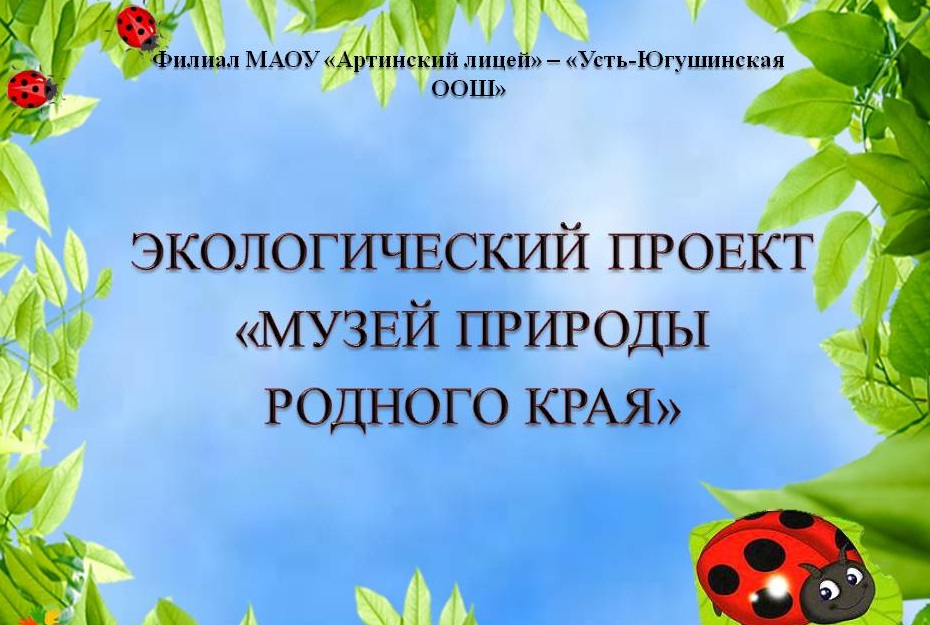 Экологический проект «Музей природы родного края»С 2020-2021 учебного года в  филиале МАОУ «Артинский лицей» - «Усть-Югушинская ООШ» реализуется  долгосрочный экологический проект «Музей природы родного края». Изучение природы родного края имеет как образовательное, так и воспитательное значение, помогая ребёнку увидеть красоту и неповторимость родной земли, понять и оценить влияние антропогенного фактора на окружающую природу. У ребёнка формируется чувство личной ответственности за состояние природы не только того региона, где он живёт, но и всей России. Таким образом, изучение природы своего края способствует формированию у обучающихся важнейших качеств личности, а именно: патриотизма, гражданственности, ответственного отношения к окружающей среде.Основная цель проекта: экологическое воспитание и образование обучающихся через включение в творческую, просветительскую, научно-исследовательскую, практическую деятельность. Задачи проекта:- создание и оснащение музея природы на базе школы;- проведение мероприятий на базе музея с целью пропаганды бережного отношения к окружающей среде;- организация экскурсий для дошкольников, школьников и жителей поселка;- участие в конкурсах, олимпиадах, конференциях различного уровня;- сотрудничество с Артинским историческим музеем;- агитационная и просветительская деятельность в СМИ.В музее планируется разместить постоянно действующие сменные экспозиции, объединённые темой: «природа родного края».Ведется  работа по трем направлениям:Памятники природы Артинского ГО, руководитель Малиновская Л.С.;Декоративно-прикладное творчество, руководитель Рябухина Т.А.;Красная книга Артинского ГО, руководитель Штирой Е.В.Результатом работы по направлениям будут являться оформленные экспозиции в рекреации школы.1 экспозиция: «Уникальное – рядом!»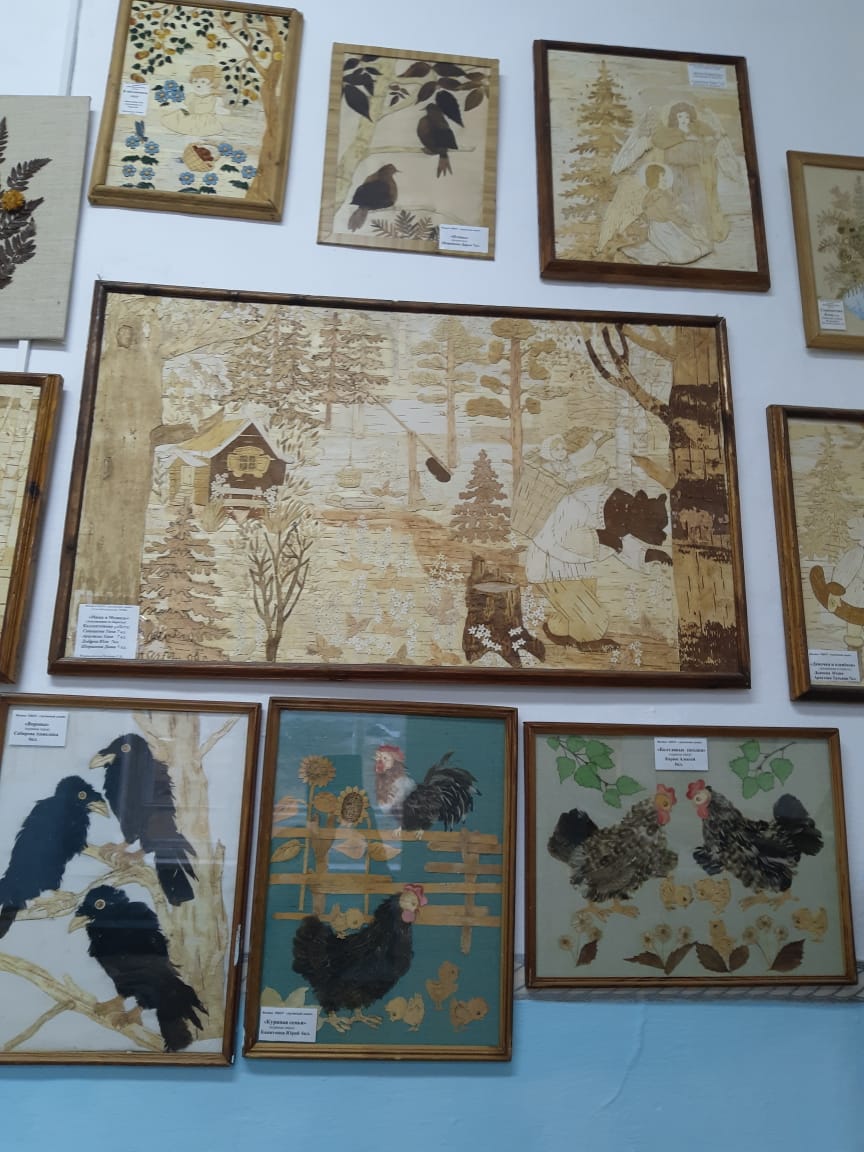 В данной экспозиции будет представлен, собранный обучающимися, историко-краеведческий материал по Памятникам природы Артинского городского округа. Также, при помощи информационно-коммуникационных технологий,  планируется составить картосхему охраняемых территорий. 2 экспозиция: «Диковинки природы»Данное направление работы заключается в создании композиций из природного материала, посредством флористической техники. Здесь будет представлена выставка творческих работ обучающихся. 3 экспозиция: «По страницам Красной книги»
         Работа по данному направлению включает в себя изучение охраняемых видов растений и животных Артинского ГО. Планируемый результат – создание Красной книги Артинского ГО.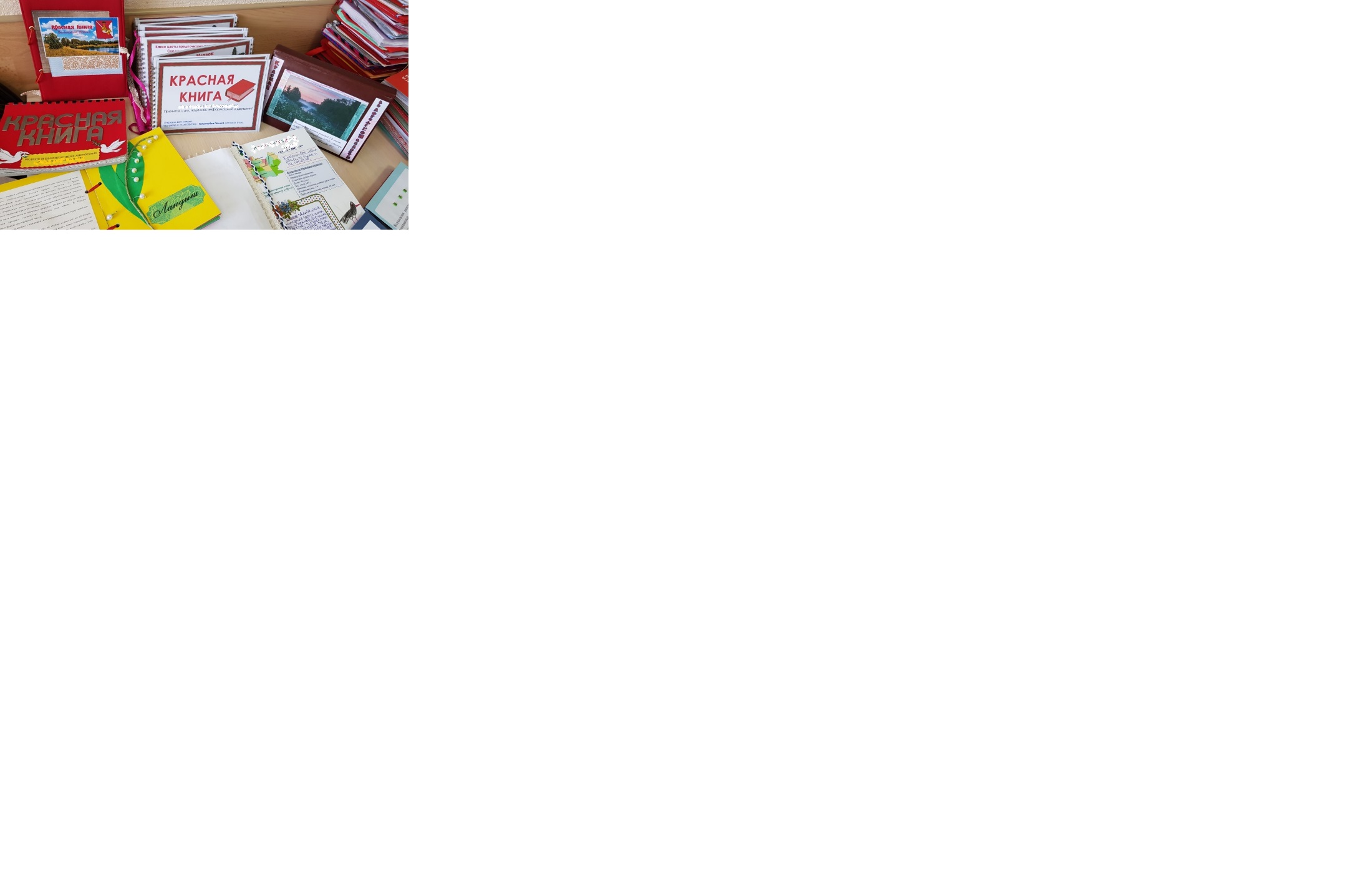 Сроки реализации проекта:  3 года2020 – 2021  уч. год2021 – 2022  уч. год2022 – 2023  уч. годПрактическая значимость: материалы музея могут быть использованы  на уроках по биологии, географии, окружающего мира, организации внеурочной деятельности и т.д..В результате реализации проекта обучающиеся нашей школы получат возможность заниматься творческой, практической, научно-исследовательской деятельностью на базе музея, пополняя коллекции природных экспонатов, изучая и анализируя имеющиеся экспозиции. Музей будет доступен не только обучающимся школы, но и желающим его посетить дошкольникам, жителям поселка.